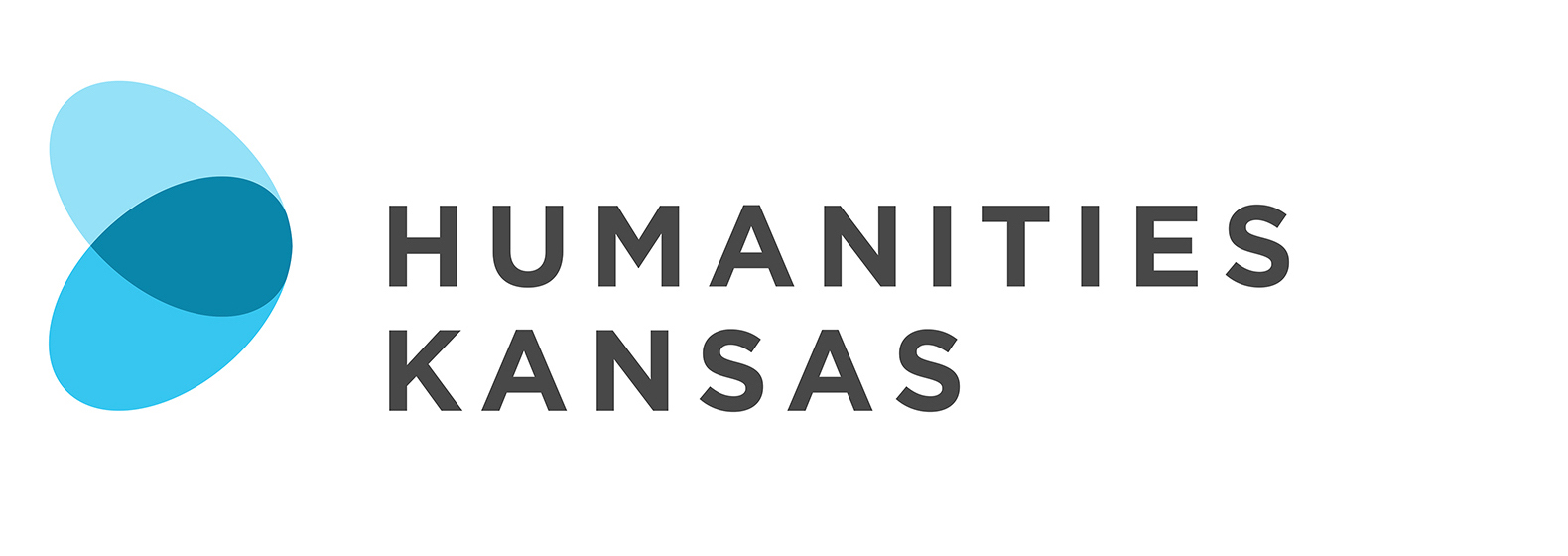 NEWS RELEASEFOR IMMEDIATE RELEASE			FOR MORE INFORMATION:[DATE]	[Insert your information here:  Local Project Director, Title and OrganizationPhone Number and EmailWebsite]Presentation Explores Difficulties in Water Conservation[Community Name] – [Organization Name] in [Community Name] will host “Water: Why Is It so Difficult to Conserve?,” a presentation and discussion by Matthew Sanderson on [Date] at [Time] at [Location and Address of Presentation].  Members of the community are invited to attend the free program. Contact the [Host Organization Name] at [Phone Number] for more information. The program is made possible by Humanities Kansas.[List any details about local event here]Water is the most precious natural resource, but despite its value, freshwater consumption is not sustainable in many areas around the world, including Kansas. This presentation will ask why it is so difficult to conserve water and will look at the role culture plays when we consider “the water problem.”Matthew Sanderson is a professor of sociology at Kansas State University.“Water has been labeled a ‘crisis’ for over 40 years in Kansas, “ said Sanderson. “For such a crisis to exist for so long, despite so many attempts to address it, suggests that our problem with water is deeper than our efforts to address it through more superficial means.”“Water: Why Is It so Difficult to Conserve?” is part of Humanities Kansas's Movement of Ideas Speakers Bureau, featuring presentations and workshops designed to share stories that inspire, spark conversations that inform, and generate insights that strengthen civic engagement.-MORE-Page 2 – Presentation Explores Role of Culture in Water ConservationFor more information about “Water: Why Is It so Difficult to Conserve?” in [Community] contact the [Host Organization] at [Phone Number] or visit [Website].About Humanities Kansas Humanities Kansas is an independent nonprofit spearheading a movement of ideas to empower the people of Kansas to strengthen their communities and our democracy. Since 1972, our pioneering programming, grants, and partnerships have documented and shared stories to spark conversations and generate insights. Together with our partners and supporters, we inspire all Kansans to draw on history, literature, ethics, and culture to enrich their lives and serve the communities and state we all proudly call home. Visit humanitieskansas.org. ###